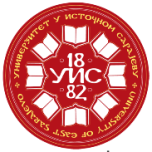 УНИВЕРЗИТЕТ У ИСТОЧНОМ САРАЈЕВУУНИВЕРЗИТЕТ У ИСТОЧНОМ САРАЈЕВУУНИВЕРЗИТЕТ У ИСТОЧНОМ САРАЈЕВУУНИВЕРЗИТЕТ У ИСТОЧНОМ САРАЈЕВУУНИВЕРЗИТЕТ У ИСТОЧНОМ САРАЈЕВУУНИВЕРЗИТЕТ У ИСТОЧНОМ САРАЈЕВУУНИВЕРЗИТЕТ У ИСТОЧНОМ САРАЈЕВУУНИВЕРЗИТЕТ У ИСТОЧНОМ САРАЈЕВУУНИВЕРЗИТЕТ У ИСТОЧНОМ САРАЈЕВУУНИВЕРЗИТЕТ У ИСТОЧНОМ САРАЈЕВУ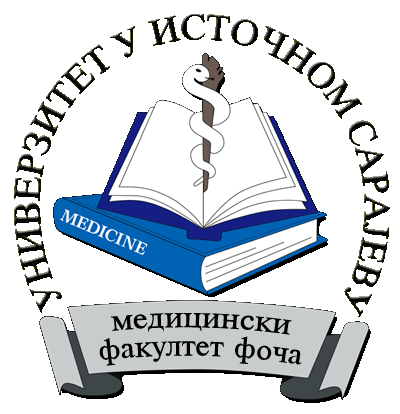 Студијски програмЗдравствена његаЗдравствена његаЗдравствена његаЗдравствена његаЗдравствена његаЗдравствена његаЗдравствена његаЗдравствена његаЗдравствена његаII  ЦИЛКУС  СТУДИЈАII  ЦИЛКУС  СТУДИЈАII  ЦИЛКУС  СТУДИЈАII  ЦИЛКУС  СТУДИЈАII  ЦИЛКУС  СТУДИЈАII  ЦИЛКУС  СТУДИЈАII  ЦИЛКУС  СТУДИЈАII  ЦИЛКУС  СТУДИЈАII  ЦИЛКУС  СТУДИЈАII  ЦИЛКУС  СТУДИЈАII  ЦИЛКУС  СТУДИЈАII  ЦИЛКУС  СТУДИЈАII  ЦИЛКУС  СТУДИЈАII  ЦИЛКУС  СТУДИЈАII  ЦИЛКУС  СТУДИЈАНАСТАВНИ ПРЕДМЕТИНАСТАВНИ ПРЕДМЕТИНАСТАВНИ ПРЕДМЕТИЧасова наставе недељноЧасова наставе недељноЧасова наставе недељноЧасова наставе недељноЧасова наставе годишњеЧасова наставе годишњеЧасова наставе годишњеСРСУкупно сати по предметуУкупно сати по предметуБрој     ECTS Услов заполагањеНАСТАВНИ ПРЕДМЕТИНАСТАВНИ ПРЕДМЕТИНАСТАВНИ ПРЕДМЕТИI сем.I сем.II сем.II сем.Часова наставе годишњеЧасова наставе годишњеЧасова наставе годишњеСРСУкупно сати по предметуУкупно сати по предметуБрој     ECTS Услов заполагањеБр.Шифра предметаНАЗИВ ПРЕДМЕТАПВПВПред.Вјеж.УкупноСРСУкупно сати по предметуУкупно сати по предметуБрој     ECTS Услов заполагање1ЗЊ-01-1-001-1Научно-истраживачки рад у здравственој њези23003045751652402408-2ЗЊ-01-1-002-1Статистичке методе у медицинској науци и пракси22003030601502102107-3ЗЊ-01-1-003-1Информатичке методе у медицинској науси и пракси23003045751652402408-Изборни предмет I22003030601502102107-Изборни предмет II00233045751652402408-Изборни предмет III00223030601502102107-ЗЊ-01-1-010-2ЗЊ-01-1-010-2Дипломски рад (мастер рад)000000-45045045015Укупно активне наставеУкупно активне наставеУкупно активне наставеУкупно активне наставеУкупно активне наставеУкупно активне наставеУкупно активне наставе18022540513951800180060Изборни предмет I(Студент слуша и полаже    1      изборни предмет који улази у укупно оптерећење студента)Изборни предмет I(Студент слуша и полаже    1      изборни предмет који улази у укупно оптерећење студента)Изборни предмет I(Студент слуша и полаже    1      изборни предмет који улази у укупно оптерећење студента)Изборни предмет I(Студент слуша и полаже    1      изборни предмет који улази у укупно оптерећење студента)Изборни предмет I(Студент слуша и полаже    1      изборни предмет који улази у укупно оптерећење студента)Изборни предмет I(Студент слуша и полаже    1      изборни предмет који улази у укупно оптерећење студента)Изборни предмет I(Студент слуша и полаже    1      изборни предмет који улази у укупно оптерећење студента)Изборни предмет I(Студент слуша и полаже    1      изборни предмет који улази у укупно оптерећење студента)Изборни предмет I(Студент слуша и полаже    1      изборни предмет који улази у укупно оптерећење студента)Изборни предмет I(Студент слуша и полаже    1      изборни предмет који улази у укупно оптерећење студента)Изборни предмет I(Студент слуша и полаже    1      изборни предмет који улази у укупно оптерећење студента)Изборни предмет I(Студент слуша и полаже    1      изборни предмет који улази у укупно оптерећење студента)Изборни предмет I(Студент слуша и полаже    1      изборни предмет који улази у укупно оптерећење студента)Изборни предмет I(Студент слуша и полаже    1      изборни предмет који улази у укупно оптерећење студента)  4ЗЊ-01-2-004-1Етички принципи у медицини и здравственој њези22003030601502107-5ЗЊ-01-2-005-1Квалитет живота болесника22003030601502107-Изборни предмет II(Студент слуша и полаже    1      изборни предмет који улази у укупно оптерећење студента)Изборни предмет II(Студент слуша и полаже    1      изборни предмет који улази у укупно оптерећење студента)Изборни предмет II(Студент слуша и полаже    1      изборни предмет који улази у укупно оптерећење студента)Изборни предмет II(Студент слуша и полаже    1      изборни предмет који улази у укупно оптерећење студента)Изборни предмет II(Студент слуша и полаже    1      изборни предмет који улази у укупно оптерећење студента)Изборни предмет II(Студент слуша и полаже    1      изборни предмет који улази у укупно оптерећење студента)Изборни предмет II(Студент слуша и полаже    1      изборни предмет који улази у укупно оптерећење студента)Изборни предмет II(Студент слуша и полаже    1      изборни предмет који улази у укупно оптерећење студента)Изборни предмет II(Студент слуша и полаже    1      изборни предмет који улази у укупно оптерећење студента)Изборни предмет II(Студент слуша и полаже    1      изборни предмет који улази у укупно оптерећење студента)Изборни предмет II(Студент слуша и полаже    1      изборни предмет који улази у укупно оптерећење студента)Изборни предмет II(Студент слуша и полаже    1      изборни предмет који улази у укупно оптерећење студента)Изборни предмет II(Студент слуша и полаже    1      изборни предмет који улази у укупно оптерећење студента)Изборни предмет II(Студент слуша и полаже    1      изборни предмет који улази у укупно оптерећење студента)  6ЗЊ-01-2-006-2Теорија здравствене његе и праксе00233045751652408-7ЗЊ-01-2-007-2Педагошке основе наставе00233045751652408-Изборни предмет III(Студент слуша и полаже    1      изборни предмет који улази у укупно оптерећење студента)Изборни предмет III(Студент слуша и полаже    1      изборни предмет који улази у укупно оптерећење студента)Изборни предмет III(Студент слуша и полаже    1      изборни предмет који улази у укупно оптерећење студента)Изборни предмет III(Студент слуша и полаже    1      изборни предмет који улази у укупно оптерећење студента)Изборни предмет III(Студент слуша и полаже    1      изборни предмет који улази у укупно оптерећење студента)Изборни предмет III(Студент слуша и полаже    1      изборни предмет који улази у укупно оптерећење студента)Изборни предмет III(Студент слуша и полаже    1      изборни предмет који улази у укупно оптерећење студента)Изборни предмет III(Студент слуша и полаже    1      изборни предмет који улази у укупно оптерећење студента)Изборни предмет III(Студент слуша и полаже    1      изборни предмет који улази у укупно оптерећење студента)Изборни предмет III(Студент слуша и полаже    1      изборни предмет који улази у укупно оптерећење студента)Изборни предмет III(Студент слуша и полаже    1      изборни предмет који улази у укупно оптерећење студента)Изборни предмет III(Студент слуша и полаже    1      изборни предмет који улази у укупно оптерећење студента)Изборни предмет III(Студент слуша и полаже    1      изборни предмет који улази у укупно оптерећење студента)Изборни предмет III(Студент слуша и полаже    1      изборни предмет који улази у укупно оптерећење студента)  8ЗЊ-01-2-008-2Интердисциплинарна здравствена њега00223030601502107-9ЗЊ-01-2-009-2Интерперсонална едукација у медицини и здравственој њези00223030601502107-